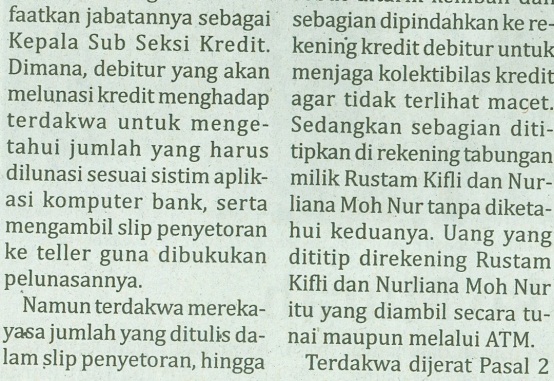 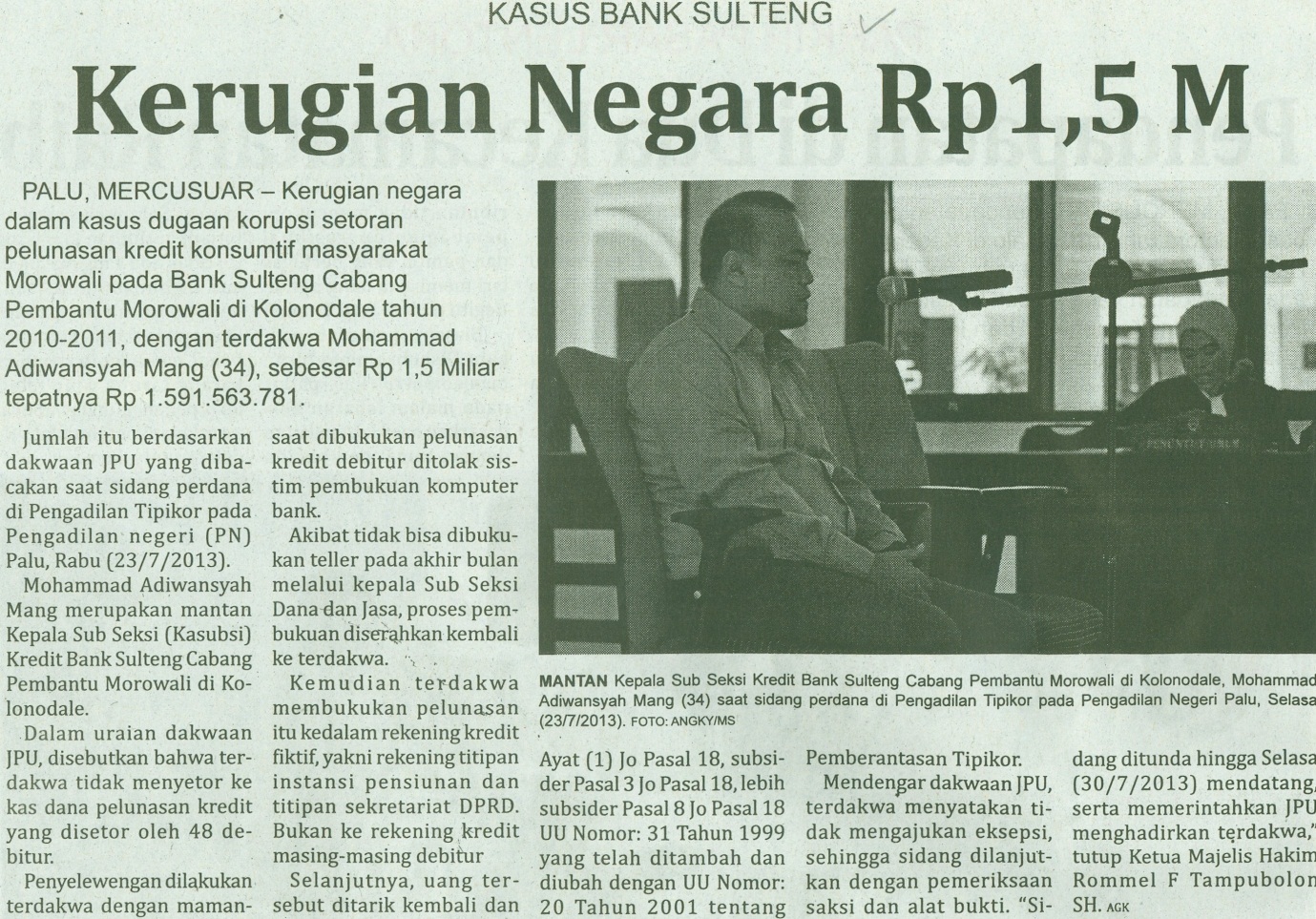 Harian    	:MercusuarKasubaudSulteng IIHari, tanggal:Rabu, 24 Juli 2013KasubaudSulteng IIKeterangan:Halaman 6 Kolom  2-8KasubaudSulteng IIEntitas:Kabupaten MorowaliKasubaudSulteng II